АНАЛИЗ ВОСПИТАТЕЛЬНОЙ РАБОТЫ ЗА2017-2018 учебный годКлассного руководителя 7 «А» класса Харитонова А.С.В классе 29 человек (12 девочек и 17 мальчиков).Воспитательную работу в классе мы строили, опираясь на следующие направления:Военно-патриотическое;Духовно- нравственное;Интеллектуально-познавательное;В формировании и развитии личности учащихся школа ведущую роль отводит военно-патриотическому воспитанию, которое способствует становлению социально значимых ценностей у подрастающего поколения. В течение учебного года воспитывалось уважение к символам и атрибутам Российского государства, прививалась любовь к Малой Родине, к родной школе через традиционные школьные дела, классные часы и уроках обществознания.  Для реализации данных задач были проведены следующие мероприятия: Классный час «День Народного единства. Россия - мой дом родной», «В жизни всегда есть место подвигу», выезд на экскурсию в город Тимашевск в дом семьи Степановых и город-герой Волгоград. Ребята участвовали в ежегодном школьном смотре «Строя и песни», где заняли 1-е место, а также приняли участие в инсценировке и исполнении военной песни, где также заняли 1-е место.   	Одним из важнейших звеньев в воспитательной работе является нравственное воспитание. Основные его задачи: формировать навыки культурного поведения и общения, нравственные нормы. 	Воспитательная работа в классе велась так, чтобы воспитывать у учащихся доброту по отношению к окружающим людям, культуру взаимоотношений между детьми, культуру поведения в обществе. В рамках данного направления прошли следующие мероприятия: классный час «Культура общения», «Скажи мне, кто твой друг», «Обратная сторона удовольствий» беседы с родителями и учащимися о взаимоотношении в классе. На нравственное развитие учащихся положительно влияли такие методы, формы и средства педагогического влияния, как индивидуальные беседы по возникшим проблемам, общие беседы и обсуждения, положительный пример из жизни, беседы и консультации с психологом, встречи с родителями ребят.В процессе интеллектуально-познавательной деятельности мы с детьми сформировали эмоционально – положительное отношение к учебному труду, знаниям, науке. Создавали в течение 2 четвертей  условия для развития творческой активности и повышению мотивации к процессу познания. С ребятами посетили библиотеку им. Маяковского.      	 Работа с родителями проводилась с целью: формировать активную педагогическую позицию родителей, вооружить их педагогическими знаниями и навыками. Прошло одно родительское собрание на тему «Агрессия детей, ее причины и предупреждение». 	Постоянно ведётся работа по укреплению связи с родителями обучающихся на основе дифференцированного подхода к семье. В основу работы были положены принципы: сотрудничество родителей и классного руководителя; ответственность родителей и классного руководителя за результаты воспитания детей; взаимного доверия.     	Шла работа по профилактике детского травматизма. Через тематические классные часы, конкурсы, игры, акции, викторины, выставки рисунков, беседы и минутки по безопасности движения шла целенаправленная работа по воспитанию успешного пешехода.  Хочется, чтобы дети умели правильно себя вести в общественных местах, не выражались нецензурно, не унижали своих сверстников, были толерантны к другим. Вот над этим стоит поработать в следующем году.    	Степень развития познавательных интересов и творческих способностей ребят в интеллектуальной и учебной деятельности - средняя. Класс активное участие принимал в различных международных конкурсах: «Русский медвежонок», «Золотое Руно», «Британский бульдог». Многие учащиеся приняли участие во всероссийской олимпиаде школьников по истории, обществознанию, географии, английскому языку.   	 Однако необходимо отметить, что недостатки в воспитательном процессе, конечно же, есть. Есть необходимость работать над повышением уровня воспитанности учащихся: формировать у детей основы культуры поведения. Еще не у всех учащихся сформировано чувство сознательной дисциплины, негативное влияние на отдельных учащихся оказывает социальная среда.      Перспективные цели, ведущие задачи и приоритетные направления воспитательной работы в 8 классе:развитие личностных структур сознания – ценностей, смыслов, отношений,    способностей к выбору, рефлексии, саморегуляции;работа с коллективом учащихся – направление коллективного воздействия на детей, опора на ведущие виды деятельности: познавательную, игровую, общественно-полезную, коррекция форм общения, поведения, формирование культуры поведения, культуры чувств;активизация  участия  детей в конкурсах, олимпиадах и т.д.оказание педагогической помощи родителям; их детям – учебной помощи;вовлечение родителей в учебно-воспитательную работу класса и школы.Классный руководитель                            			  А.С. Харитонова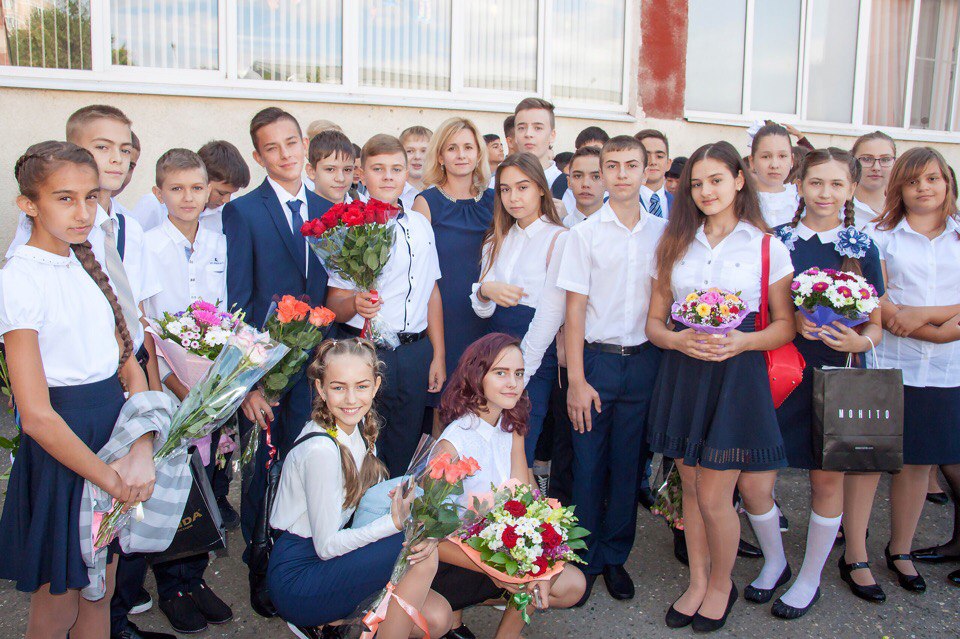 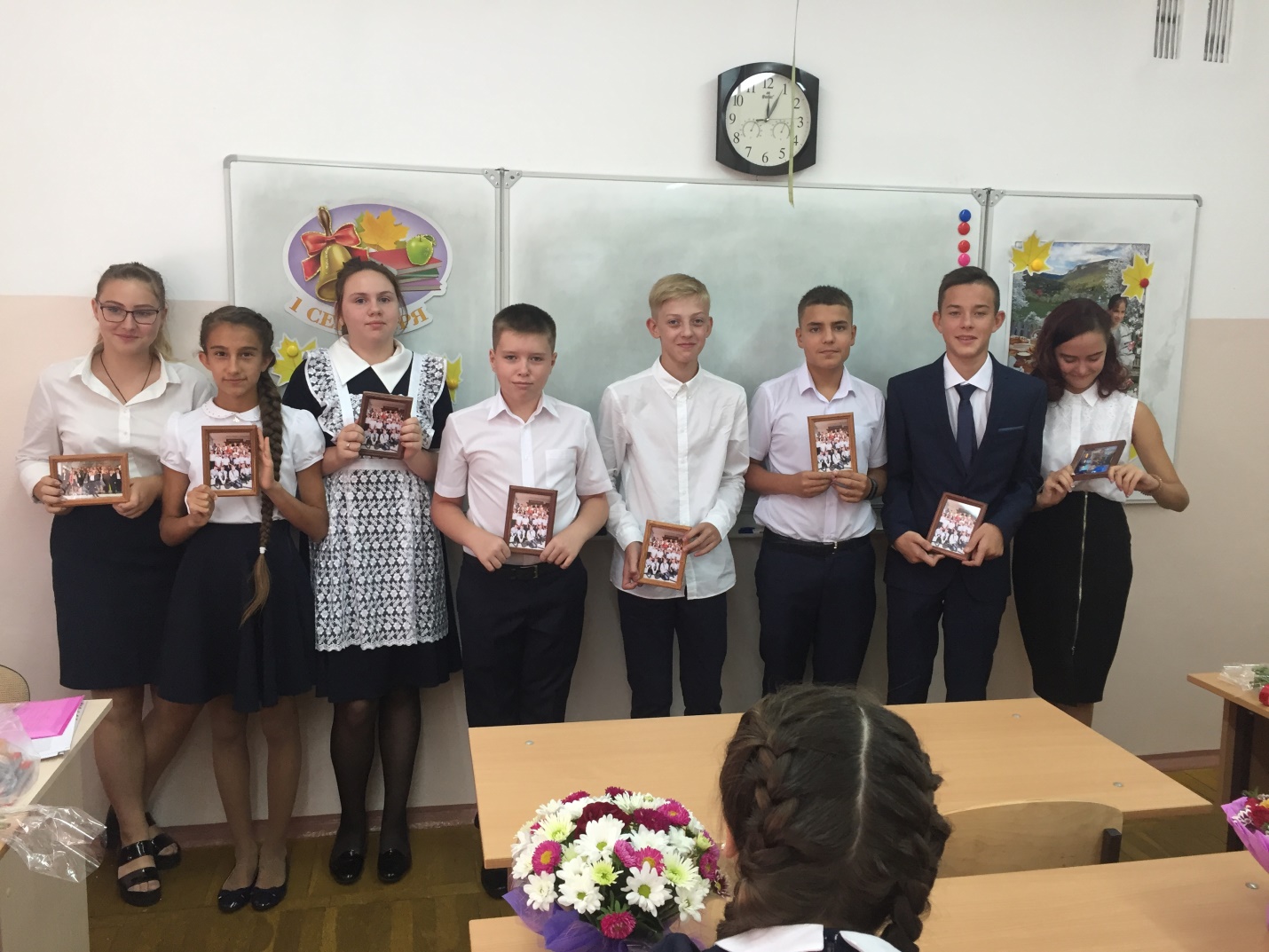 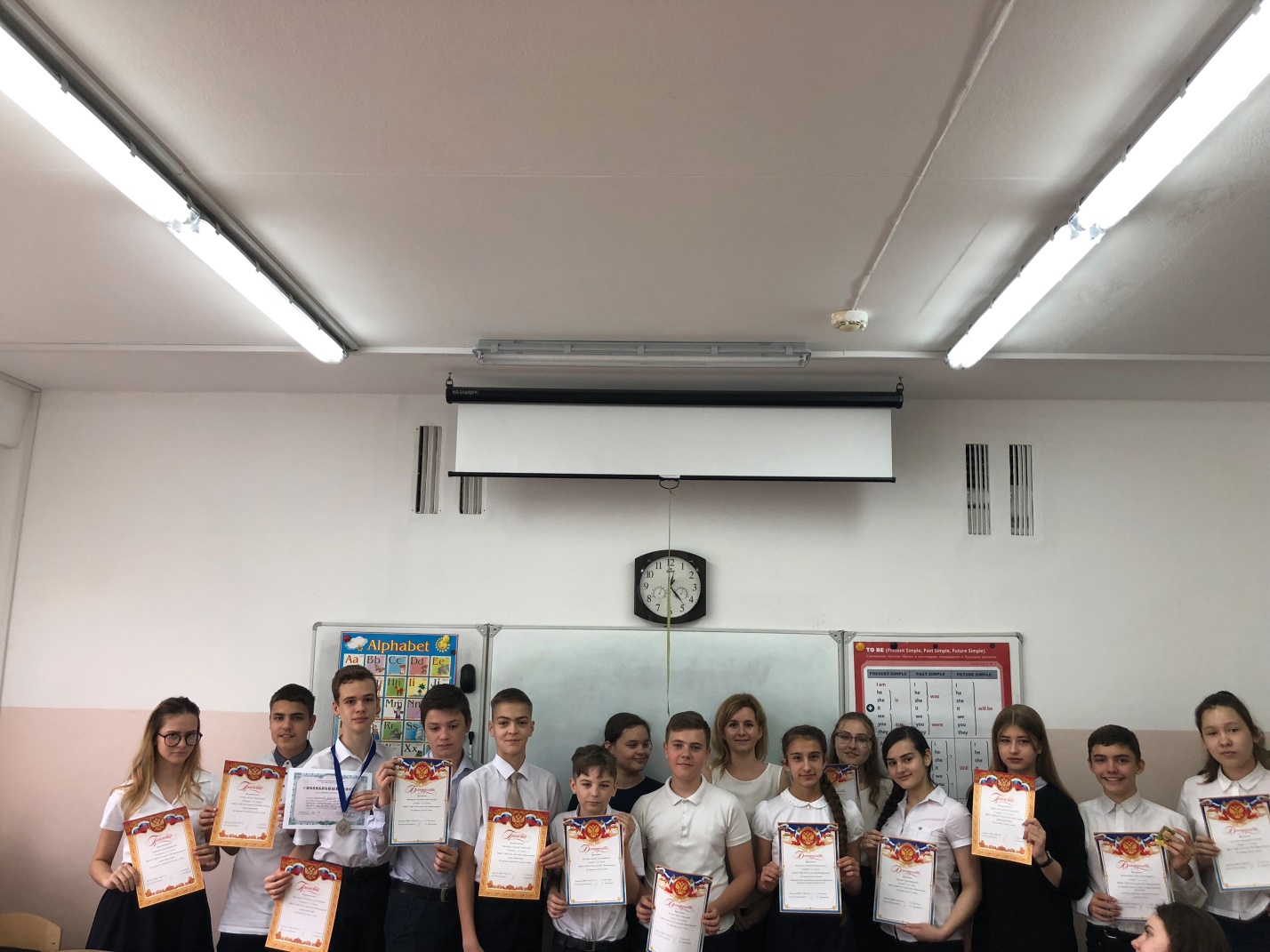 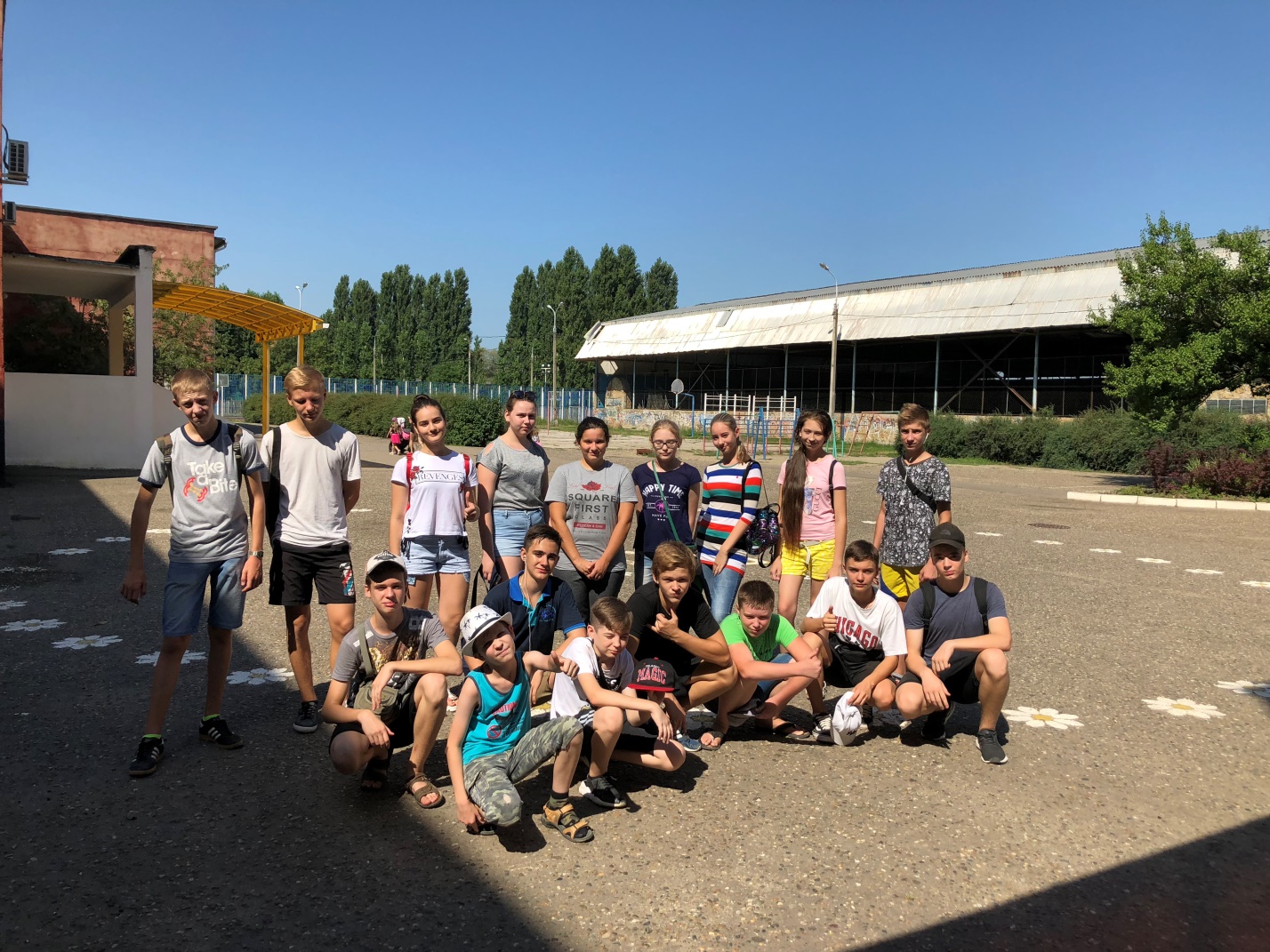 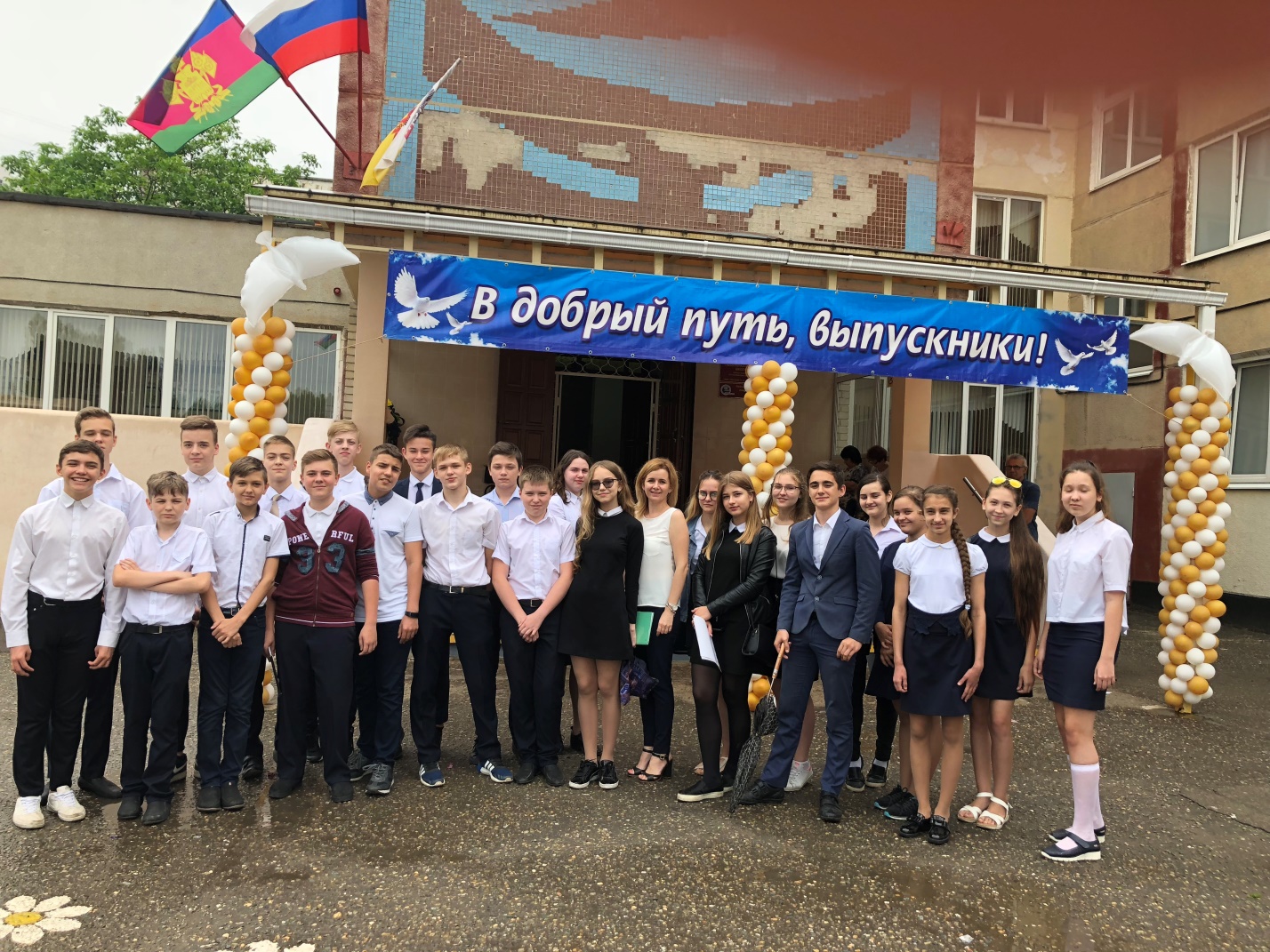 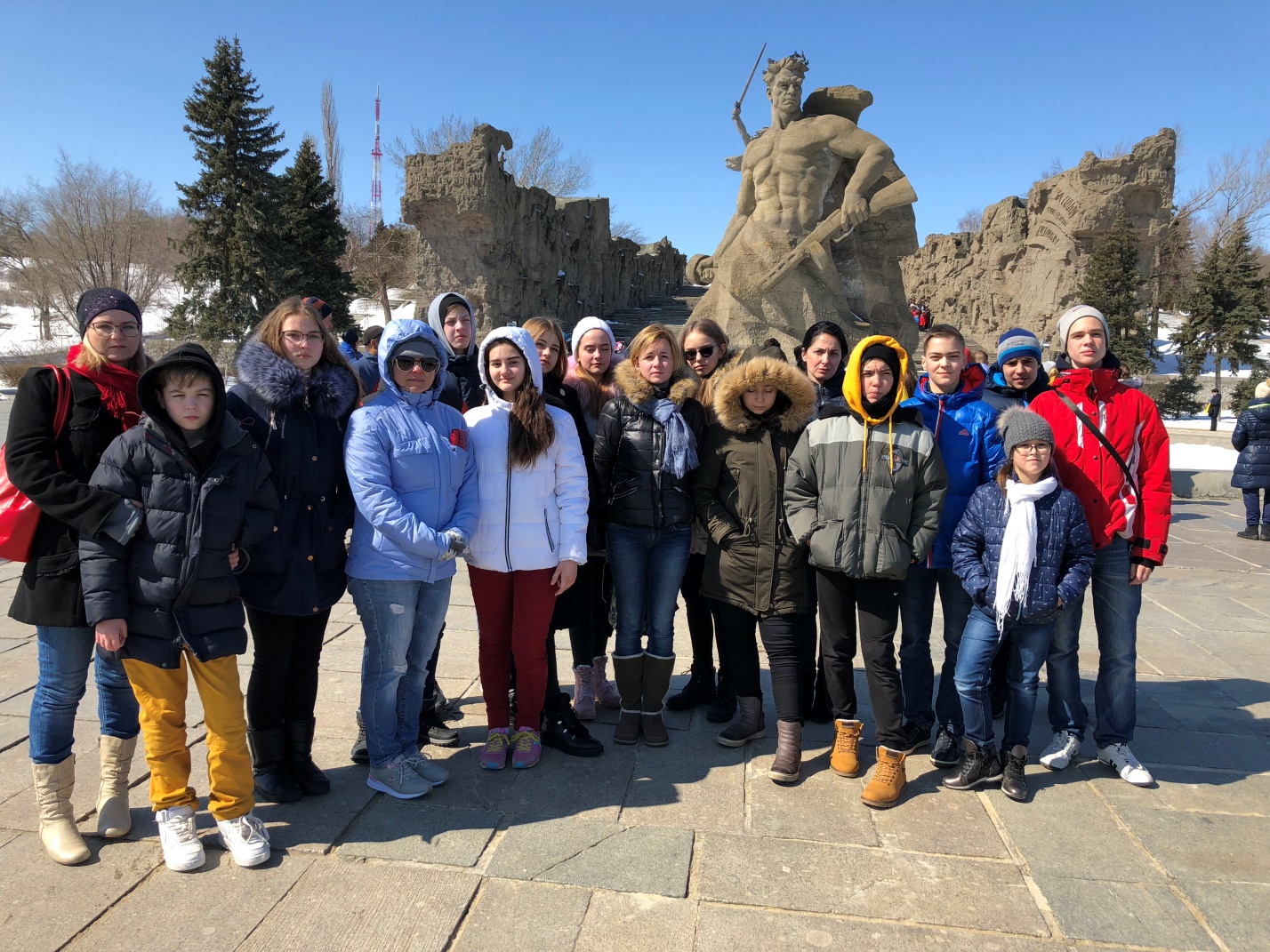 